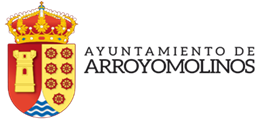 INSCRIPCIÓN CONCIERTO DE BANDAS LOCALES ARROYOMOLINOSNOMBRE DEL GRUPO: ………………………………………………………………………NOMBRE Y APELLIDOS (REPRESENTANTE):…………………………………………………………………………………………………….D.N.I.: ………………………………………..DIRECCIÓN: …………………………………………………………………………………….NÚMERO DE COMPONENTES DEL GRUPO:    …………………NOMBRES, APELLIDOS Y D.N.I. INTEGRANTES:…………………………………………………………………………………………………………………………………………………………………………………………………………………………………………………………………………………………………………………………………………………………………………………………………………………………………………………………………………………………………………………………………………………………………………………………………………………………………………………………………………….TELÉFONO/MÓVIL: ………………………………………………………………………….WEB-INSTAGRAM O REDES SOCIALES DEL GRUPO:…………………………………………………………………………………………………….…………………………………………………………………………………………………….EQUIPO TÉCNICO NECESARIO:……………………………………………………………………………………………………………………………………………………………………………………………………………………………………………………………………………………………………………………………………………………………………………………………………………………* Al cumplimentar esta inscripción el grupo y sus integrantes autorizan la toma de fotografías y tratamiento de las imágenes del concierto, para su uso en la redes y web del Ayuntamiento.